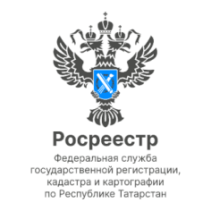 25.12.2023Пресс-релизНовые участки для строительства жилья и развития туризма выявлены  в ТатарстанеРостреестр Татарстана поделился итогами реализации проектов «Земля для стройки» и «Земля для туризма» на территории республикиРабота по выявлению свободных земельных участков проводится в соответствии с госпрограммой «Национальная система пространственных данных».  По информации ведомства, в настоящее время для жилищного строительства и развития туризма определено более 2,6 тысяч земельных участков. Большая часть из них общей площадью 2,5  тыс. га – под строительство многоквартирными и индивидуальными жилыми домами. 17 участков – с туристическим потенциалом: по одному земельному участку расположены в Мамадышском районе (парк экстремальных и зимних видов спорта) и Арском (интерактивный парк «Лес чудес в «Резиденции Кыш бабая и Кар Кызы»); 15 – в Лаишевском, где центром туристического притяжения является Камское море. Все вышеперечисленные участки размещены на Публичной кадастровой карте Росреестра, в сервисах «Земля для стройки» и «Земля для туризма». «С момента старта проектов «Земля для стройки» и «Земля для туризма» в Татарстане ведется активная работа по выявлению свободных участков.  По итогам ее проведения под застройку жилья вовлечено около 300 гектаров земли. Что касается выявленных земельных участков с туристическим потенциалом, то только за один месяц – ноябрь - их количество выросло с 5 до 17. Учитывая высокий потенциал Казани и республики в целом, работа в этом направлении будет только набирать обороты», - поделился деталями руководитель Росреестра Татарстана Азат Зяббаров.   «В Татарстане большое внимание уделяется развитию внутреннего туризма. Жители республики хорошо знают местные достопримечательности, однако у нас есть земли с потенциалом для вовлечения в туристическую деятельность, а поискам таких земель призван помочь проект «Земля для туризма», – добавил директор филиала Роскадастра по Республике Татарстан Артем Костин. К сведениюДля поиска вышеуказанных земельных участков нужно зайти на сайт Публичной кадастровой карты Росреестра, затем выбрать в меню «Земля для стройки» или  «Земля для туризма» и ввести в поисковую строку следующую комбинацию знаков: 16:*, где 16 – код региона, далее начать поиск. Система отобразит имеющиеся в регионе свободные земельные участки, а также общедоступные сведения о них, к примеру, площадь, адрес объекта, категорию земель. Для создания обращения необходимо нажать на ссылку «Подать обращение» в информационном окне по соответствующему объекту.Контакты для СМИПресс-служба Росреестра Татарстана 255-25-80 – Галиуллина Галинаhttps://rosreestr.tatarstan.ruhttps://vk.com/rosreestr16                                                                                                                 https://t.me/rosreestr_tatarstan